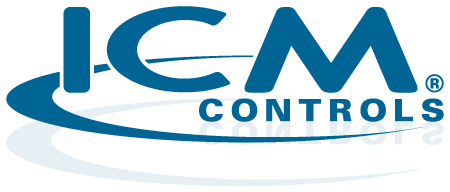 The ICM Controls Impact ScholarshipAbout ICM ControlsICM Controls is a leading, ISO Certified manufacturer of electronic controls for the HVAC-R market and other industrial applications, headquartered in North Syracuse, New York.  Our products help millions of families and businesses stay warm, keep food cold, operate pools, spas, boats, and major appliances. Backed by nearly 40 years of design, engineering, and custom manufacturing expertise, ICM products are proudly made in the USA. Through our commitment to customer experience and vertical integration, we support our network of suppliers, OEM and aftermarket distributors, and customers.ICM Controls employs a team of over 300 skilled Central New Yorkers.  We are American-made, Syracuse proud, and honored to support the next generation of leaders. For more information, visit ICMControls.com.ICM is hiring! For employment opportunities at ICM, go to www.indeed.com/and search for ICM Controls Corp.Scholarship Guidelines & RequirementsICM Controls wants to honor two Central New York high school seniors who have made a difference inside and outside the classroom, who have achieved excellence, conveyed courage and leadership, and have made a positive impact on others during their high school careers. Two (2) one-time $10,000 scholarships are available to Central New York seniors graduating with the class of 2023. Scholarship funds will be paid in August 2023.  It will be the student’s responsibility to submit to ICM Controls an invoice for semester tuition and fees.  Scholarship payment will be made in the name of the recipient and the recipient’s college/university.  To be eligible, applicants or nominees must:Have a minimum GPA of 3.0 (90 average or better) and plan to attend a college or university after high schoolDemonstrated a record of academic achievement, participation in athletics, arts, or other club/activity, and active volunteerism in the community, or by overcoming another personal obstacle or challenge.Application deadline is November 30, 2022.  Graduating high school seniors may be nominated or apply. Winners will be selected by the ICM Scholarship Committee.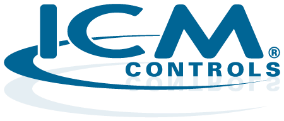 The ICM Controls impact Scholarship APPLICATION / CLASS OF 20237. On a separate sheet please respond to the following prompt (<500 words):Please submit an essay of no more than 500 words describing to the Committee why you or the candidate you are nominating is deserving of the ICM Controls Impact Scholarship.  How have you achieved goals, displayed leadership, courage, and positively impacted those around you; what obstacles have you had to overcome; and how do you plan to continue to make a difference in the future?STATEMENT OF ACCURACY FOR STUDENTSI hereby affirm that all the above-stated information provided by me is true and correct to the best of my knowledge.  I hereby understand that if chosen as a scholarship winner it is my responsibility to remit the appropriate information for my scholarship to be paid.  I understand scholarship monies will be paid to my attending college/university and me.I hereby understand I will not submit this application without all required attachments and supporting information. Incomplete applications or applications that do not meet eligibility criteria will not be considered for this scholarship.Signature of scholarship applicant: ___________________________________    Date:  ___________________ Checklist___ Application___ Essay ___ Transcript (Official or Unofficial) EMAIL COMPLETE APPLICATION PACKAGE AS ONE PDF TO:SCHOLARSHIP@ICMCONTROLS.COMREMINDER:The deadline for the scholarship application to be received is: November 30, 2022Please type or write legiblyPlease type or write legiblyPlease type or write legibly1.Last Name:First Name:2. Mailing AddressStreet: City:                                                         State:                             Zip: Mailing AddressStreet: City:                                                         State:                             Zip: 3.Telephone Number: (    )Email Address:Telephone Number: (    )Email Address:4.Cumulative Grade Point Average (GPA): __________    Intended Course of Post-High School Study:  ________________________________________  Cumulative Grade Point Average (GPA): __________    Intended Course of Post-High School Study:  ________________________________________  5.A.  List your non-school sponsored volunteer activities in the community: B.  List your athletics, extracurricular activities and school related volunteer activities:C.  List any academic honors, awards and membership activities while in high schoolA.  List your non-school sponsored volunteer activities in the community: B.  List your athletics, extracurricular activities and school related volunteer activities:C.  List any academic honors, awards and membership activities while in high school    6.A. If you have decided on which college/university you will attend, please list school name: B. If not, list your top 3 college choices:   A. If you have decided on which college/university you will attend, please list school name: B. If not, list your top 3 college choices:   